FAIZAFAIZA.366881@2freemail.com                                                                 Career Objective:To work as English Teacher in a leading educational institution where I can use my language skills and classroom management skills for providing growing learning environment to students. Career Summary:• 4 years work experience working as a English Teacher after completion of MA in Literature.• Excellent communication skills and presentation skills that are a prerequisite for teaching English language.• Easy interaction with the students and imparting the knowledge of the subject on the different parameters                                                                                                                                                                                           including the written & verbal English.• Experience of designing the special assignments and activities to impart the learning to the students.• Proficient in the preparation of the English lesson plans in line with the school's teaching curriculum.• Experience of organizing and delivering the lectures, and maintaining the classroom decorum.EMPLOYMENT:Best college for boys & girls Bahawalpur Pakistan3 years as lecturer in Best College Bahawalpur Pakistan.Punjab college Model town branch Bahawalpur Pakistan.1-year experience as biology lecturer in Punjab College Bahawalpur Pakistan.EADUCATION:Masters in English The Islamia University Bahawalpur (Pakistan).B.sc in Botany,zology & chemistryThe Islamia University Bahawalpur (Pakistan).F.sc in Physics,chemistry & Biology. Board of intermediate and secondary education Bahawalpur. Professional degreesBachelors of Law (LLB)LLB from islamia university of Bahawalpur PakistanBachelors of Education (B.ED)B.ED from islamia university Bahawalpur pakistanPersonal profile:Languages    : English, Urdu, Punjabi, Arabic reading & writingD.O.B           : 24-06-85Nationality   : PakistaniComputer skillsMs office (word , excel power point and outlook)Comfortable with internet.REFERENCES: References are available on demand. 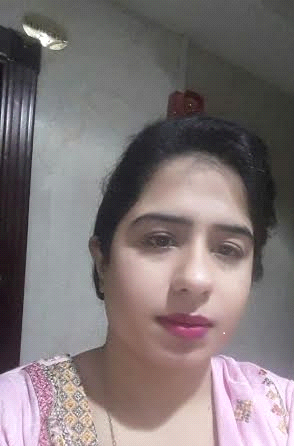 